SEMANA 28EspañolSesión 1. Fecha de aplicación__________________Sesión 2. Fecha de aplicación__________________Sesión 3. Fecha de aplicación__________________Sesión 4. Fecha de aplicación__________________Sesión 5. Fecha de aplicación__________________MatemáticasCiencias NaturalesSesión 1. Fecha de aplicación__________________Sesión 2. Fecha de aplicación__________________Sesión 3. Fecha de aplicación__________________GeografíaSesión 1. Fecha de aplicación__________________Sesión 2. Fecha de aplicación__________________HistoriaSesión 1. Fecha de aplicación__________________Sesión 2. Fecha de aplicación__________________Formación Cívica y ÉticaSesión 1. Fecha de aplicación__________________Educación ArtísticaSesión 1. Fecha de aplicación__________________Práctica social del lenguaje:Práctica social del lenguaje:Práctica social del lenguaje:Tipo de texto:Conocer una canción de los pueblos originarios de México.Conocer una canción de los pueblos originarios de México.Conocer una canción de los pueblos originarios de México.Expositivo.Aprendizajes esperadosTemas de reflexiónProducciones para el desarrollodel proyectoProducciones para el desarrollodel proyecto- Conoce y aprecia diferentes manifestaciones culturales y lingüísticas de México.- Comprende el significado de canciones de la tradición oral.- Identifica algunas diferencias en el empleo de los recursos literarios entre el español y alguna lengua indígena.Comprensión e interpretación- Significado de los textos de la tradición oral mexicana (canciones en lengua indígena).- Expresiones literarias de las tradiciones mexicanas.Búsqueda y manejo de información- Diversidad lingüística del país.Propiedades y tipos de textos- Características y función de los carteles. Conocimiento del sistema de escritura y ortografía- Ortografía y puntuación convencionales.- Recopilación de información sobre diferentes lenguas que se hablan en el país, la región o su comunidad.- Recopilación de canciones en lengua indígena, traducidas al español.- Recopilación de información sobre el origen cultural de las canciones recopiladas (grupo étnico, lengua, ocasiones en las que se canta, temática, significado social, entre otros).- Carteles con la canción en lengua indígena y en español, y con información sobre la procedencia de la canción.Producto final- Presentación de las canciones a partir de los carteles.- Recopilación de información sobre diferentes lenguas que se hablan en el país, la región o su comunidad.- Recopilación de canciones en lengua indígena, traducidas al español.- Recopilación de información sobre el origen cultural de las canciones recopiladas (grupo étnico, lengua, ocasiones en las que se canta, temática, significado social, entre otros).- Carteles con la canción en lengua indígena y en español, y con información sobre la procedencia de la canción.Producto final- Presentación de las canciones a partir de los carteles.Estándares que se favorecen:Estándares que se favorecen:Estándares que se favorecen:Competencias que se favorecen:1. Procesos de lectura e interpretación de textos1.2. Formula preguntas precisas para guiar su búsqueda de información.1.15. Identifica y emplea la función de los signos de puntuación al leer: punto, coma, dos puntos, punto y coma, signos de exclamación, signos de interrogación y acentuación.2. Producción de textos escritos2.2. Escribe una variedad de textos con diferentes propósitos comunicativos para una audiencia específica.2.3. Distingue el lenguaje formal y el informal, y los usa adecuadamente al escribir diferentes tipos de textos.2.6. Organiza su escritura en párrafos estructurados, usando la puntuación de manera convencional.2.7. Emplea diversos recursos lingüísticos y literarios en oraciones y los emplea al redactar.2.10. Emplea ortografía convencional al escribir.2.11. Utiliza diversas fuentes de consulta para hacer correcciones ortográficas (diccionarios, glosarios y derivación léxica en diversos materiales).3. Producción de textos orales y participación en eventos comunicativos3.2. Expone de manera oral conocimientos, ideas y sentimientos.3.3. Emplea el conocimiento que tiene sobre un tema para tomar decisiones y expresar su opinión fundamentada.3.4. Escucha y aporta sus ideas de manera crítica.3.5. Emplea diferentes estrategias para persuadir de manera oral a una audiencia.3.6. Identifica diferentes formas de criticar de manera constructiva y de responder a la crítica.3.7. Toma notas de una exposición oral.3.8. Usa la discusión para explorar ideas y temas.4. Conocimiento de las características, función y uso del lenguaje 4.1. Usa convencionalmente signos de interrogación y admiración, guiones para introducir diálogos, así como puntos y comas en sus escritos.4.2. Emplea mayúsculas al inicio de párrafo y después de punto.4.5. Identifica las características y la función de diferentes tipos textuales.5. Actitudes hacia el lenguaje5.1. Identifica y comparte su gusto por algunos temas, autores y géneros literarios.5.2. Desarrolla disposición para leer, escribir, hablar o escuchar.5.3. Desarrolla una actitud positiva para seguir aprendiendo por medio del lenguaje escrito.5.4. Emplea el lenguaje para expresar ideas, emociones y argumentos.5.5. Discute sobre una variedad de temas de manera atenta y respeta los puntos de vista de otros.5.6. Amplía su conocimiento sobre obras literarias y comienza a identificar sus preferencias al respecto.5.7. Reconoce y valora las ventajas y desventajas de hablar más de un idioma para comunicarse con otros, interactuar con los textos y acceder a información.5.8. Reconoce y valora la existencia de otras lenguas que se hablan en México.5.10. Desarrolla un concepto positivo de sí mismo como lector, escritor, hablante u oyente; además, desarrolla gusto por leer, escribir, hablar y escuchar.1. Procesos de lectura e interpretación de textos1.2. Formula preguntas precisas para guiar su búsqueda de información.1.15. Identifica y emplea la función de los signos de puntuación al leer: punto, coma, dos puntos, punto y coma, signos de exclamación, signos de interrogación y acentuación.2. Producción de textos escritos2.2. Escribe una variedad de textos con diferentes propósitos comunicativos para una audiencia específica.2.3. Distingue el lenguaje formal y el informal, y los usa adecuadamente al escribir diferentes tipos de textos.2.6. Organiza su escritura en párrafos estructurados, usando la puntuación de manera convencional.2.7. Emplea diversos recursos lingüísticos y literarios en oraciones y los emplea al redactar.2.10. Emplea ortografía convencional al escribir.2.11. Utiliza diversas fuentes de consulta para hacer correcciones ortográficas (diccionarios, glosarios y derivación léxica en diversos materiales).3. Producción de textos orales y participación en eventos comunicativos3.2. Expone de manera oral conocimientos, ideas y sentimientos.3.3. Emplea el conocimiento que tiene sobre un tema para tomar decisiones y expresar su opinión fundamentada.3.4. Escucha y aporta sus ideas de manera crítica.3.5. Emplea diferentes estrategias para persuadir de manera oral a una audiencia.3.6. Identifica diferentes formas de criticar de manera constructiva y de responder a la crítica.3.7. Toma notas de una exposición oral.3.8. Usa la discusión para explorar ideas y temas.4. Conocimiento de las características, función y uso del lenguaje 4.1. Usa convencionalmente signos de interrogación y admiración, guiones para introducir diálogos, así como puntos y comas en sus escritos.4.2. Emplea mayúsculas al inicio de párrafo y después de punto.4.5. Identifica las características y la función de diferentes tipos textuales.5. Actitudes hacia el lenguaje5.1. Identifica y comparte su gusto por algunos temas, autores y géneros literarios.5.2. Desarrolla disposición para leer, escribir, hablar o escuchar.5.3. Desarrolla una actitud positiva para seguir aprendiendo por medio del lenguaje escrito.5.4. Emplea el lenguaje para expresar ideas, emociones y argumentos.5.5. Discute sobre una variedad de temas de manera atenta y respeta los puntos de vista de otros.5.6. Amplía su conocimiento sobre obras literarias y comienza a identificar sus preferencias al respecto.5.7. Reconoce y valora las ventajas y desventajas de hablar más de un idioma para comunicarse con otros, interactuar con los textos y acceder a información.5.8. Reconoce y valora la existencia de otras lenguas que se hablan en México.5.10. Desarrolla un concepto positivo de sí mismo como lector, escritor, hablante u oyente; además, desarrolla gusto por leer, escribir, hablar y escuchar.1. Procesos de lectura e interpretación de textos1.2. Formula preguntas precisas para guiar su búsqueda de información.1.15. Identifica y emplea la función de los signos de puntuación al leer: punto, coma, dos puntos, punto y coma, signos de exclamación, signos de interrogación y acentuación.2. Producción de textos escritos2.2. Escribe una variedad de textos con diferentes propósitos comunicativos para una audiencia específica.2.3. Distingue el lenguaje formal y el informal, y los usa adecuadamente al escribir diferentes tipos de textos.2.6. Organiza su escritura en párrafos estructurados, usando la puntuación de manera convencional.2.7. Emplea diversos recursos lingüísticos y literarios en oraciones y los emplea al redactar.2.10. Emplea ortografía convencional al escribir.2.11. Utiliza diversas fuentes de consulta para hacer correcciones ortográficas (diccionarios, glosarios y derivación léxica en diversos materiales).3. Producción de textos orales y participación en eventos comunicativos3.2. Expone de manera oral conocimientos, ideas y sentimientos.3.3. Emplea el conocimiento que tiene sobre un tema para tomar decisiones y expresar su opinión fundamentada.3.4. Escucha y aporta sus ideas de manera crítica.3.5. Emplea diferentes estrategias para persuadir de manera oral a una audiencia.3.6. Identifica diferentes formas de criticar de manera constructiva y de responder a la crítica.3.7. Toma notas de una exposición oral.3.8. Usa la discusión para explorar ideas y temas.4. Conocimiento de las características, función y uso del lenguaje 4.1. Usa convencionalmente signos de interrogación y admiración, guiones para introducir diálogos, así como puntos y comas en sus escritos.4.2. Emplea mayúsculas al inicio de párrafo y después de punto.4.5. Identifica las características y la función de diferentes tipos textuales.5. Actitudes hacia el lenguaje5.1. Identifica y comparte su gusto por algunos temas, autores y géneros literarios.5.2. Desarrolla disposición para leer, escribir, hablar o escuchar.5.3. Desarrolla una actitud positiva para seguir aprendiendo por medio del lenguaje escrito.5.4. Emplea el lenguaje para expresar ideas, emociones y argumentos.5.5. Discute sobre una variedad de temas de manera atenta y respeta los puntos de vista de otros.5.6. Amplía su conocimiento sobre obras literarias y comienza a identificar sus preferencias al respecto.5.7. Reconoce y valora las ventajas y desventajas de hablar más de un idioma para comunicarse con otros, interactuar con los textos y acceder a información.5.8. Reconoce y valora la existencia de otras lenguas que se hablan en México.5.10. Desarrolla un concepto positivo de sí mismo como lector, escritor, hablante u oyente; además, desarrolla gusto por leer, escribir, hablar y escuchar.- Emplear el lenguaje para comunicarse y como instrumento para aprender.- Identificar las propiedades del lenguaje en diversas situaciones comunicativas.- Analizar la información y emplear el lenguaje para la toma de decisiones.- Valorar la diversidad lingüística y cultural de México.APRENDIZAJES ESPERADOSPRODUCCIÓNTEMAS DE REFLEXIÓNTEMA DE LA SESIÓNIdentifica algunas diferencias en el empleo de los recursos literarios entre el español y alguna lengua indígena.Expresiones literarias de las tradiciones mexicanas.Expresiones literarias.SECUENCIA DIDÁCTICAEVALUACIÓNINICIOComentar: Una lengua es un conjunto de signos y símbolos que al conjugarse obtienen un significado.Preguntar: ¿Sabes cuáles son las lenguas indígenas de mayor habla en México? Náhuatl,  maya, zapoteco y el mixteco.Comentar que la palabra “maíz” se dice diferente en cada una de estas lenguas:- En náhuatl, sentli                            - En maya, iínah- En zapoteco, xhuba                        - En mixteco, nuni DESARROLLOPedir a los niños que escuchen algunas canciones en lengua indígena.Mostrar la siguiente canción en español en la cual se utilizan algunas palabras en lengua indígena: Sueña Pichiche ,
con las praderas donde el manzano
ya floreció,
en esa tierra en que el huinca  aprende
nuestros amores, los que olvidó.
Él allí comprenderá que tu gente quiera romper
las alambradas que cierran la ruta a Peumayen.Duerme mi wawa,
la Pachamama besa tu frente y en su interior
guarda su oro negro y volátil, para ofrecértelo a ti, mi amor.Invitar a que comenten el significado de las palabras que están escritas en lengua indígena:1.- Pichiche: Niño en mapuche (indígenas del cono sur).
2.- Huinca: Hombre blanco en mapuche (aunque originariamente era un término para denominar a los ladrones de ganado).
3.- Peumayen: Lugar soñado en mapuche.
4.- Wawa: Niño en quechua y aymara.
5.- Pachamama: Madre tierra en quechua.CIERREEntregar ejercicios sobre el tema para que los resuelvan. RECURSO.- Ejercicio.CRITERIO.- Identifican algunas diferencias en el empleo de los recursos literarios entre el español y alguna lengua indígena.INICIOComentar: Una lengua es un conjunto de signos y símbolos que al conjugarse obtienen un significado.Preguntar: ¿Sabes cuáles son las lenguas indígenas de mayor habla en México? Náhuatl,  maya, zapoteco y el mixteco.Comentar que la palabra “maíz” se dice diferente en cada una de estas lenguas:- En náhuatl, sentli                            - En maya, iínah- En zapoteco, xhuba                        - En mixteco, nuni DESARROLLOPedir a los niños que escuchen algunas canciones en lengua indígena.Mostrar la siguiente canción en español en la cual se utilizan algunas palabras en lengua indígena: Sueña Pichiche ,
con las praderas donde el manzano
ya floreció,
en esa tierra en que el huinca  aprende
nuestros amores, los que olvidó.
Él allí comprenderá que tu gente quiera romper
las alambradas que cierran la ruta a Peumayen.Duerme mi wawa,
la Pachamama besa tu frente y en su interior
guarda su oro negro y volátil, para ofrecértelo a ti, mi amor.Invitar a que comenten el significado de las palabras que están escritas en lengua indígena:1.- Pichiche: Niño en mapuche (indígenas del cono sur).
2.- Huinca: Hombre blanco en mapuche (aunque originariamente era un término para denominar a los ladrones de ganado).
3.- Peumayen: Lugar soñado en mapuche.
4.- Wawa: Niño en quechua y aymara.
5.- Pachamama: Madre tierra en quechua.CIERREEntregar ejercicios sobre el tema para que los resuelvan. RECURSOS DIDÁCTICOSINICIOComentar: Una lengua es un conjunto de signos y símbolos que al conjugarse obtienen un significado.Preguntar: ¿Sabes cuáles son las lenguas indígenas de mayor habla en México? Náhuatl,  maya, zapoteco y el mixteco.Comentar que la palabra “maíz” se dice diferente en cada una de estas lenguas:- En náhuatl, sentli                            - En maya, iínah- En zapoteco, xhuba                        - En mixteco, nuni DESARROLLOPedir a los niños que escuchen algunas canciones en lengua indígena.Mostrar la siguiente canción en español en la cual se utilizan algunas palabras en lengua indígena: Sueña Pichiche ,
con las praderas donde el manzano
ya floreció,
en esa tierra en que el huinca  aprende
nuestros amores, los que olvidó.
Él allí comprenderá que tu gente quiera romper
las alambradas que cierran la ruta a Peumayen.Duerme mi wawa,
la Pachamama besa tu frente y en su interior
guarda su oro negro y volátil, para ofrecértelo a ti, mi amor.Invitar a que comenten el significado de las palabras que están escritas en lengua indígena:1.- Pichiche: Niño en mapuche (indígenas del cono sur).
2.- Huinca: Hombre blanco en mapuche (aunque originariamente era un término para denominar a los ladrones de ganado).
3.- Peumayen: Lugar soñado en mapuche.
4.- Wawa: Niño en quechua y aymara.
5.- Pachamama: Madre tierra en quechua.CIERREEntregar ejercicios sobre el tema para que los resuelvan. Ejercicios.PÁGINAS DEL LIBRO DEL ALUMNO.-  136-145PÁGINAS DEL LIBRO DEL ALUMNO.-  136-145Notas:___________________________________________________________________________________________________________________________ ________________________________________________________________________________________________________________________________Notas:___________________________________________________________________________________________________________________________ ________________________________________________________________________________________________________________________________APRENDIZAJES ESPERADOSPRODUCCIÓNTEMAS DE REFLEXIÓNTEMA DE LA SESIÓNRecopilación de información sobre el origen cultural de las canciones recopiladas (grupo étnico, lengua, ocasiones en las que se canta, temática, significado social, entre otros).Origen cultural de las canciones.SECUENCIA DIDÁCTICAEVALUACIÓNINICIOMostrar el video “Javier Solis - Las Mañanitas”: http://www.youtube.com/watch?v=1O7K9AwR6Vo Preguntar: ¿Alguna vez has cantado esta canción?, ¿En qué fechas lo haces?DESARROLLOExplicar: Las Mañanitas es una canción tradicional mexicana que suele cantarse en muchos países de América Latina en fiestas de cumpleaños, generalmente se canta antes de comer el pastel de cumpleaños y antiguamente era costumbre llevarlas de serenata a jóvenes casaderas. Además, en otros países, donde hay grupo de mariachis que hacen serenata, se suele cantarla a la media noche, como en Bolivia. En otros países, como en Colombia, se canta generalmente a las mujeres que cumplen 15 años.En México, las versiones más populares son las interpretadas por Pedro Infante y las de Mariachi.Solicitar que vean los siguientes videos en lo que se cantan las mañanitas en español y en náhuatl:“Javier Solis - Las Mañanitas”   http://www.youtube.com/watch?v=1O7K9AwR6Vo “Amo el Canto del Zenzontle - Las Mañanitas en nahuatl, o las petrañitas” http://www.youtube.com/watch?v=xwt-VhIBEzk Pedir que investiguen y elijan una canción en lengua indígena y busquen información relevante acerca de ella: grupo étnico, lengua, ocasiones en las que se canta, temática, significado social, entre otros.CIERREInvitar a que comenten la información que encontraron con el resto del grupo para que la comparen. RECURSO.- Canción en lengua indígena e información acerca de ella. CRITERIO.- Recopilan información sobre el origen cultural de las canciones en lengua indígena. INICIOMostrar el video “Javier Solis - Las Mañanitas”: http://www.youtube.com/watch?v=1O7K9AwR6Vo Preguntar: ¿Alguna vez has cantado esta canción?, ¿En qué fechas lo haces?DESARROLLOExplicar: Las Mañanitas es una canción tradicional mexicana que suele cantarse en muchos países de América Latina en fiestas de cumpleaños, generalmente se canta antes de comer el pastel de cumpleaños y antiguamente era costumbre llevarlas de serenata a jóvenes casaderas. Además, en otros países, donde hay grupo de mariachis que hacen serenata, se suele cantarla a la media noche, como en Bolivia. En otros países, como en Colombia, se canta generalmente a las mujeres que cumplen 15 años.En México, las versiones más populares son las interpretadas por Pedro Infante y las de Mariachi.Solicitar que vean los siguientes videos en lo que se cantan las mañanitas en español y en náhuatl:“Javier Solis - Las Mañanitas”   http://www.youtube.com/watch?v=1O7K9AwR6Vo “Amo el Canto del Zenzontle - Las Mañanitas en nahuatl, o las petrañitas” http://www.youtube.com/watch?v=xwt-VhIBEzk Pedir que investiguen y elijan una canción en lengua indígena y busquen información relevante acerca de ella: grupo étnico, lengua, ocasiones en las que se canta, temática, significado social, entre otros.CIERREInvitar a que comenten la información que encontraron con el resto del grupo para que la comparen. RECURSOS DIDÁCTICOSINICIOMostrar el video “Javier Solis - Las Mañanitas”: http://www.youtube.com/watch?v=1O7K9AwR6Vo Preguntar: ¿Alguna vez has cantado esta canción?, ¿En qué fechas lo haces?DESARROLLOExplicar: Las Mañanitas es una canción tradicional mexicana que suele cantarse en muchos países de América Latina en fiestas de cumpleaños, generalmente se canta antes de comer el pastel de cumpleaños y antiguamente era costumbre llevarlas de serenata a jóvenes casaderas. Además, en otros países, donde hay grupo de mariachis que hacen serenata, se suele cantarla a la media noche, como en Bolivia. En otros países, como en Colombia, se canta generalmente a las mujeres que cumplen 15 años.En México, las versiones más populares son las interpretadas por Pedro Infante y las de Mariachi.Solicitar que vean los siguientes videos en lo que se cantan las mañanitas en español y en náhuatl:“Javier Solis - Las Mañanitas”   http://www.youtube.com/watch?v=1O7K9AwR6Vo “Amo el Canto del Zenzontle - Las Mañanitas en nahuatl, o las petrañitas” http://www.youtube.com/watch?v=xwt-VhIBEzk Pedir que investiguen y elijan una canción en lengua indígena y busquen información relevante acerca de ella: grupo étnico, lengua, ocasiones en las que se canta, temática, significado social, entre otros.CIERREInvitar a que comenten la información que encontraron con el resto del grupo para que la comparen. Canciones en lengua indígena e información acerca de ellas.PÁGINAS DEL LIBRO DEL ALUMNO.-  136-145PÁGINAS DEL LIBRO DEL ALUMNO.-  136-145Notas:___________________________________________________________________________________________________________________________ ________________________________________________________________________________________________________________________________Notas:___________________________________________________________________________________________________________________________ ________________________________________________________________________________________________________________________________APRENDIZAJES ESPERADOSPRODUCCIÓNTEMAS DE REFLEXIÓNTEMA DE LA SESIÓNCaracterísticas y función de los carteles. El cartel.SECUENCIA DIDÁCTICAEVALUACIÓNINICIOPedir que observen la siguiente imagen: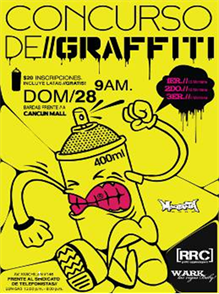 Preguntar: ¿Qué es?Responder qué es un cartel.DESARROLLOExplicar la siguiente información: Un cartel es un material gráfico que se usa para transmitir un mensaje. Existen dos tipos de carteles:El cartel informativo: Está planeado para comunicar eventos.El cartel formativo: Se utiliza como un medio para fomentar actitudes.Es importante que el mensaje sea claro y preciso. Comentar las características del cartel: - Imágenes                             -  Colores llamativos- Letras grandes                     - Mensaje claro.CIERREEntregar ejercicios acerca del tema para que los resuelvan. RECURSO.-  EjercicioCRITERIO.-  Identifica las características y la función de los carteles.INICIOPedir que observen la siguiente imagen:Preguntar: ¿Qué es?Responder qué es un cartel.DESARROLLOExplicar la siguiente información: Un cartel es un material gráfico que se usa para transmitir un mensaje. Existen dos tipos de carteles:El cartel informativo: Está planeado para comunicar eventos.El cartel formativo: Se utiliza como un medio para fomentar actitudes.Es importante que el mensaje sea claro y preciso. Comentar las características del cartel: - Imágenes                             -  Colores llamativos- Letras grandes                     - Mensaje claro.CIERREEntregar ejercicios acerca del tema para que los resuelvan. RECURSOS DIDÁCTICOSINICIOPedir que observen la siguiente imagen:Preguntar: ¿Qué es?Responder qué es un cartel.DESARROLLOExplicar la siguiente información: Un cartel es un material gráfico que se usa para transmitir un mensaje. Existen dos tipos de carteles:El cartel informativo: Está planeado para comunicar eventos.El cartel formativo: Se utiliza como un medio para fomentar actitudes.Es importante que el mensaje sea claro y preciso. Comentar las características del cartel: - Imágenes                             -  Colores llamativos- Letras grandes                     - Mensaje claro.CIERREEntregar ejercicios acerca del tema para que los resuelvan.  Ejercicios PÁGINAS DEL LIBRO DEL ALUMNO.-  136-145PÁGINAS DEL LIBRO DEL ALUMNO.-  136-145Notas:___________________________________________________________________________________________________________________________ ________________________________________________________________________________________________________________________________Notas:___________________________________________________________________________________________________________________________ ________________________________________________________________________________________________________________________________APRENDIZAJES ESPERADOSPRODUCCIÓNTEMAS DE REFLEXIÓNTEMA DE LA SESIÓNOrtografía y puntuación convencionales.Ortografía.SECUENCIA DIDÁCTICAEVALUACIÓNINICIOPedir que lean la siguiente frase:“Por la mañana desayune una torta una manzana una golocina y dos pastelillos”Comentar que la frase anterior presta dos errores.Preguntar: ¿Cuáles son?DESARROLLOExplicar: La mayoría de los verbos en pasado y en futuro en primera y tercera persona y que terminan en i, e y o se acentúan.Por ejemplo:En pasado:       Caminó            Comí               Estudié            Jugué             EstudiéEn futuro:         Comeré            EstudiaréSolicitar que lean el siguiente párrafo:“los reptiles más pequeños medían alrededor de medio metro; los más grandes, ¡más de treinta! Los que volaban tenían cuerpos aerodinámicos es decir cuerpos adecuados para volar. había reptiles con poderosos cuernotes en la cabeza con enormes escamas con gigantescas colas con muchos dientes grandes o con pocos dientes chicos con patas cortas y largas con cuellos rechonchos o con cuellos flexibles como jirafas. en fin, para todos los gustos”Preguntar: ¿Qué errores identificas en el párrafo anterior?Explicar: El punto.- Artículo principal: Punto (puntuación).  El punto (.) es el signo de puntuación que se coloca al final de los enunciados y las oraciones gramaticales en el español, además en la mayoría de los lenguajes con el alfabeto latino. Se escriben sin dejar espacio de separación con el carácter que precede, pero dejando un espacio con el carácter que sigue a continuación, a no ser que dicho carácter sea de cierre. Existen tres clases de punto: el punto y seguido, el punto y aparte y el punto final.Punto y seguido.- Separa enunciados dentro de un párrafo. Quiere decir que se continúa escribiendo a continuación del punto; la primera letra escrita en este caso irá en mayúscula. Por ejemplo: «Historia de España. El descubrimiento de América». Se denomina punto y seguido, nombre más lógico y recomendable que el también usual de punto seguido.Punto y aparte.- Separa dos párrafos de contenido diferente dentro del texto. A continuación hay que comenzar a escribir en línea distinta. Para seguir las normas se debe colocar sangría a la primera línea de texto del nuevo párrafo. Se denomina punto y aparte, aunque en algunas zonas de América se dice punto aparte.Punto final.- Siempre se coloca al final, cerrando un texto o enunciado. No es correcta la denominación punto y final, creada por analogía de las correctas punto y seguido y punto y aparte.La coma.- La coma (,) es un signo de puntuación que señala una breve pausa dentro del enunciado. Se emplea para separar los miembros análogos de una enumeración o serie, ya sean palabras o frases, salvo los que vengan precedidos por alguna de las conjunciones y, e, o, u o ni. Por ejemplo:- María volvió a casa, hizo los deberes, cenó y se fue a la cama. - Mi casa tiene muebles, mesas y cuatro camas. CIERREEntregar ejercicios sobre el tema para que los resuelvan. RECURSO.- Ejercicio.CRITERIO.- Utilizan la ortografía y la puntuación correctamente. INICIOPedir que lean la siguiente frase:“Por la mañana desayune una torta una manzana una golocina y dos pastelillos”Comentar que la frase anterior presta dos errores.Preguntar: ¿Cuáles son?DESARROLLOExplicar: La mayoría de los verbos en pasado y en futuro en primera y tercera persona y que terminan en i, e y o se acentúan.Por ejemplo:En pasado:       Caminó            Comí               Estudié            Jugué             EstudiéEn futuro:         Comeré            EstudiaréSolicitar que lean el siguiente párrafo:“los reptiles más pequeños medían alrededor de medio metro; los más grandes, ¡más de treinta! Los que volaban tenían cuerpos aerodinámicos es decir cuerpos adecuados para volar. había reptiles con poderosos cuernotes en la cabeza con enormes escamas con gigantescas colas con muchos dientes grandes o con pocos dientes chicos con patas cortas y largas con cuellos rechonchos o con cuellos flexibles como jirafas. en fin, para todos los gustos”Preguntar: ¿Qué errores identificas en el párrafo anterior?Explicar: El punto.- Artículo principal: Punto (puntuación).  El punto (.) es el signo de puntuación que se coloca al final de los enunciados y las oraciones gramaticales en el español, además en la mayoría de los lenguajes con el alfabeto latino. Se escriben sin dejar espacio de separación con el carácter que precede, pero dejando un espacio con el carácter que sigue a continuación, a no ser que dicho carácter sea de cierre. Existen tres clases de punto: el punto y seguido, el punto y aparte y el punto final.Punto y seguido.- Separa enunciados dentro de un párrafo. Quiere decir que se continúa escribiendo a continuación del punto; la primera letra escrita en este caso irá en mayúscula. Por ejemplo: «Historia de España. El descubrimiento de América». Se denomina punto y seguido, nombre más lógico y recomendable que el también usual de punto seguido.Punto y aparte.- Separa dos párrafos de contenido diferente dentro del texto. A continuación hay que comenzar a escribir en línea distinta. Para seguir las normas se debe colocar sangría a la primera línea de texto del nuevo párrafo. Se denomina punto y aparte, aunque en algunas zonas de América se dice punto aparte.Punto final.- Siempre se coloca al final, cerrando un texto o enunciado. No es correcta la denominación punto y final, creada por analogía de las correctas punto y seguido y punto y aparte.La coma.- La coma (,) es un signo de puntuación que señala una breve pausa dentro del enunciado. Se emplea para separar los miembros análogos de una enumeración o serie, ya sean palabras o frases, salvo los que vengan precedidos por alguna de las conjunciones y, e, o, u o ni. Por ejemplo:- María volvió a casa, hizo los deberes, cenó y se fue a la cama. - Mi casa tiene muebles, mesas y cuatro camas. CIERREEntregar ejercicios sobre el tema para que los resuelvan. RECURSOS DIDÁCTICOSINICIOPedir que lean la siguiente frase:“Por la mañana desayune una torta una manzana una golocina y dos pastelillos”Comentar que la frase anterior presta dos errores.Preguntar: ¿Cuáles son?DESARROLLOExplicar: La mayoría de los verbos en pasado y en futuro en primera y tercera persona y que terminan en i, e y o se acentúan.Por ejemplo:En pasado:       Caminó            Comí               Estudié            Jugué             EstudiéEn futuro:         Comeré            EstudiaréSolicitar que lean el siguiente párrafo:“los reptiles más pequeños medían alrededor de medio metro; los más grandes, ¡más de treinta! Los que volaban tenían cuerpos aerodinámicos es decir cuerpos adecuados para volar. había reptiles con poderosos cuernotes en la cabeza con enormes escamas con gigantescas colas con muchos dientes grandes o con pocos dientes chicos con patas cortas y largas con cuellos rechonchos o con cuellos flexibles como jirafas. en fin, para todos los gustos”Preguntar: ¿Qué errores identificas en el párrafo anterior?Explicar: El punto.- Artículo principal: Punto (puntuación).  El punto (.) es el signo de puntuación que se coloca al final de los enunciados y las oraciones gramaticales en el español, además en la mayoría de los lenguajes con el alfabeto latino. Se escriben sin dejar espacio de separación con el carácter que precede, pero dejando un espacio con el carácter que sigue a continuación, a no ser que dicho carácter sea de cierre. Existen tres clases de punto: el punto y seguido, el punto y aparte y el punto final.Punto y seguido.- Separa enunciados dentro de un párrafo. Quiere decir que se continúa escribiendo a continuación del punto; la primera letra escrita en este caso irá en mayúscula. Por ejemplo: «Historia de España. El descubrimiento de América». Se denomina punto y seguido, nombre más lógico y recomendable que el también usual de punto seguido.Punto y aparte.- Separa dos párrafos de contenido diferente dentro del texto. A continuación hay que comenzar a escribir en línea distinta. Para seguir las normas se debe colocar sangría a la primera línea de texto del nuevo párrafo. Se denomina punto y aparte, aunque en algunas zonas de América se dice punto aparte.Punto final.- Siempre se coloca al final, cerrando un texto o enunciado. No es correcta la denominación punto y final, creada por analogía de las correctas punto y seguido y punto y aparte.La coma.- La coma (,) es un signo de puntuación que señala una breve pausa dentro del enunciado. Se emplea para separar los miembros análogos de una enumeración o serie, ya sean palabras o frases, salvo los que vengan precedidos por alguna de las conjunciones y, e, o, u o ni. Por ejemplo:- María volvió a casa, hizo los deberes, cenó y se fue a la cama. - Mi casa tiene muebles, mesas y cuatro camas. CIERREEntregar ejercicios sobre el tema para que los resuelvan. Ejercicios.PÁGINAS DEL LIBRO DEL ALUMNO.-  136-145PÁGINAS DEL LIBRO DEL ALUMNO.-  136-145Notas:___________________________________________________________________________________________________________________________ ________________________________________________________________________________________________________________________________Notas:___________________________________________________________________________________________________________________________ ________________________________________________________________________________________________________________________________APRENDIZAJES ESPERADOSPRODUCCIÓNTEMAS DE REFLEXIÓNTEMA DE LA SESIÓNCarteles con la canción en lengua indígena y en español, y con información sobre la procedencia de la canción.Elaborando un cartel.SECUENCIA DIDÁCTICAEVALUACIÓNINICIOPedir que seleccionen una de las canciones que investigaron en sesiones anteriores.Recomendar que sea una canción que tenga traducción al español. DESARROLLOComentar que ahora elaborarán un cartel con la canción que eligieron.Sugerir que a su cartel le incluyan los siguientes elementos:Imágenes.El texto que investigaste en la lengua indígena y en español.La información sobre el evento de interpretación de los textos investigados.Solicitar que antes de trabajar en la cartulina, realicen borradores del diseño de su cartel, para saber dónde pondrán las imágenes, el texto, etc.CIERREIndicar: Elabora tu cartel final en la cartulina.RECURSO.- Cartel. CRITERIO.- Elaboran un cartel de acuerdo a una canción en lengua indígena.INICIOPedir que seleccionen una de las canciones que investigaron en sesiones anteriores.Recomendar que sea una canción que tenga traducción al español. DESARROLLOComentar que ahora elaborarán un cartel con la canción que eligieron.Sugerir que a su cartel le incluyan los siguientes elementos:Imágenes.El texto que investigaste en la lengua indígena y en español.La información sobre el evento de interpretación de los textos investigados.Solicitar que antes de trabajar en la cartulina, realicen borradores del diseño de su cartel, para saber dónde pondrán las imágenes, el texto, etc.CIERREIndicar: Elabora tu cartel final en la cartulina.RECURSOS DIDÁCTICOSINICIOPedir que seleccionen una de las canciones que investigaron en sesiones anteriores.Recomendar que sea una canción que tenga traducción al español. DESARROLLOComentar que ahora elaborarán un cartel con la canción que eligieron.Sugerir que a su cartel le incluyan los siguientes elementos:Imágenes.El texto que investigaste en la lengua indígena y en español.La información sobre el evento de interpretación de los textos investigados.Solicitar que antes de trabajar en la cartulina, realicen borradores del diseño de su cartel, para saber dónde pondrán las imágenes, el texto, etc.CIERREIndicar: Elabora tu cartel final en la cartulina.Carteles. PÁGINAS DEL LIBRO DEL ALUMNO.-  136-145PÁGINAS DEL LIBRO DEL ALUMNO.-  136-145Notas:___________________________________________________________________________________________________________________________ ________________________________________________________________________________________________________________________________Notas:___________________________________________________________________________________________________________________________ ________________________________________________________________________________________________________________________________EJEForma, espacio y medida APRENDIZAJES ESPERADOSExplica las características de diversos cuerpos geométricos (número de caras, aristas, etc.) y usa el lenguaje formal.CONTENIDO DISCIPLINARFiguras y cuerposAnticipación y comprobación de configuraciones geométricas que permiten construir un cuerpo geométrico.ESTÁNDARES QUE SE FAVORECEN2.1.1 Explica las características de diferentes tipos de rectas, ángulos, polígonos y cuerpos geométricos.4.1 Desarrolla un concepto positivo de sí mismo como usuario de las matemáticas, el gusto y la inclinación por comprender y utilizar la notación, el vocabulario y los procesos matemáticos.COMPETENCIAS MATEMÁTICAS- Resolver problemas de manera autónoma.                           - Comunicar información matemática.- Validar procedimientos y resultados.                                     - Manejar técnicas eficientemente.SECUENCIA DIDÁCTICASECUENCIA DIDÁCTICASECUENCIA DIDÁCTICASECUENCIA DIDÁCTICASECUENCIA DIDÁCTICAMOMENTOFECHA DE  APLICACIONSESIÓN Y ACTIVIDADESSESIÓN Y ACTIVIDADESSESIÓN Y ACTIVIDADESSESIÓN Y ACTIVIDADESDESARROLLO1.- Mostrar varias descripciones de cuerpos geométricos y pedir que adivinen de cuál se trata:1.- Tiene una base cuadrangular, 4 caras triangulares, 5 vértices y 8 aristas. ¿Cuál es? Pirámide cuadrangular  2.- Tiene una base hexagonal, 6 caras triangulares, 7 vértices y 12 aristas ¿Qué cuerpo es? Pirámide hexagonal 3.- Tiene una base pentagonal, 5 bases triangulares, 6 vértices y 10 aristas ¿Cuál es? Pirámide Pentagonal 4.- Tiene una base triangular, 3 caras triangulares, 6 vértices y 6 aristas ¿Qué cuerpo es? Pirámide triangular Explicar: Las pirámides al igual que los prismas cuentan con características especiales, como los son la base, caras y cúspide. La base, como su nombre lo dice es la parte de la figura en donde está sostenida la figura. Las caras son las superficies planas que forman el cuerpo de la pirámide, generalmente de forma triangular. Cúspide, es el punto de unión de las caras de la pirámide. Entregar ejercicios en los que tendrán que describir varios cuerpos geométricos.1.- Mostrar varias descripciones de cuerpos geométricos y pedir que adivinen de cuál se trata:1.- Tiene una base cuadrangular, 4 caras triangulares, 5 vértices y 8 aristas. ¿Cuál es? Pirámide cuadrangular  2.- Tiene una base hexagonal, 6 caras triangulares, 7 vértices y 12 aristas ¿Qué cuerpo es? Pirámide hexagonal 3.- Tiene una base pentagonal, 5 bases triangulares, 6 vértices y 10 aristas ¿Cuál es? Pirámide Pentagonal 4.- Tiene una base triangular, 3 caras triangulares, 6 vértices y 6 aristas ¿Qué cuerpo es? Pirámide triangular Explicar: Las pirámides al igual que los prismas cuentan con características especiales, como los son la base, caras y cúspide. La base, como su nombre lo dice es la parte de la figura en donde está sostenida la figura. Las caras son las superficies planas que forman el cuerpo de la pirámide, generalmente de forma triangular. Cúspide, es el punto de unión de las caras de la pirámide. Entregar ejercicios en los que tendrán que describir varios cuerpos geométricos.1.- Mostrar varias descripciones de cuerpos geométricos y pedir que adivinen de cuál se trata:1.- Tiene una base cuadrangular, 4 caras triangulares, 5 vértices y 8 aristas. ¿Cuál es? Pirámide cuadrangular  2.- Tiene una base hexagonal, 6 caras triangulares, 7 vértices y 12 aristas ¿Qué cuerpo es? Pirámide hexagonal 3.- Tiene una base pentagonal, 5 bases triangulares, 6 vértices y 10 aristas ¿Cuál es? Pirámide Pentagonal 4.- Tiene una base triangular, 3 caras triangulares, 6 vértices y 6 aristas ¿Qué cuerpo es? Pirámide triangular Explicar: Las pirámides al igual que los prismas cuentan con características especiales, como los son la base, caras y cúspide. La base, como su nombre lo dice es la parte de la figura en donde está sostenida la figura. Las caras son las superficies planas que forman el cuerpo de la pirámide, generalmente de forma triangular. Cúspide, es el punto de unión de las caras de la pirámide. Entregar ejercicios en los que tendrán que describir varios cuerpos geométricos.1.- Mostrar varias descripciones de cuerpos geométricos y pedir que adivinen de cuál se trata:1.- Tiene una base cuadrangular, 4 caras triangulares, 5 vértices y 8 aristas. ¿Cuál es? Pirámide cuadrangular  2.- Tiene una base hexagonal, 6 caras triangulares, 7 vértices y 12 aristas ¿Qué cuerpo es? Pirámide hexagonal 3.- Tiene una base pentagonal, 5 bases triangulares, 6 vértices y 10 aristas ¿Cuál es? Pirámide Pentagonal 4.- Tiene una base triangular, 3 caras triangulares, 6 vértices y 6 aristas ¿Qué cuerpo es? Pirámide triangular Explicar: Las pirámides al igual que los prismas cuentan con características especiales, como los son la base, caras y cúspide. La base, como su nombre lo dice es la parte de la figura en donde está sostenida la figura. Las caras son las superficies planas que forman el cuerpo de la pirámide, generalmente de forma triangular. Cúspide, es el punto de unión de las caras de la pirámide. Entregar ejercicios en los que tendrán que describir varios cuerpos geométricos.DESARROLLO2.- Solicitar que observen las siguientes figuras y las describan en su cuaderno:2.- Solicitar que observen las siguientes figuras y las describan en su cuaderno:2.- Solicitar que observen las siguientes figuras y las describan en su cuaderno:2.- Solicitar que observen las siguientes figuras y las describan en su cuaderno:DESARROLLO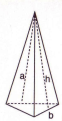 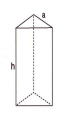   - Tiene 3 caras triangulares, 6 vértices, 6 aristas y una base triangular.- Tiene dos bases triangulares, 3 caras rectangulares, 9 aristas y 6 vértices.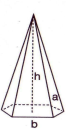 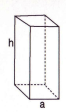 - Tiene 6 caras triangulares, una base hexagonal, 12 aristas y 7 vértices- Tiene dos bases cuadrangulares, 4 caras rectangulares, 12 aristas y 8 vértices.DESARROLLOIndicar: Observen las características de los siguientes cuerpos y trázalos en tu libreta:Indicar: Observen las características de los siguientes cuerpos y trázalos en tu libreta:Indicar: Observen las características de los siguientes cuerpos y trázalos en tu libreta:Indicar: Observen las características de los siguientes cuerpos y trázalos en tu libreta:DESARROLLO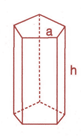 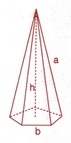 Prisma pentagonal, con 10 vértices, 15 aristas 2 bases de forma pentagonal y 5 caras de forma rectangular.Tiene una base pentagonal, 5 bases triangulares, 6 vértices y 10.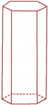 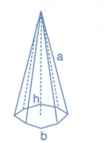 Prisma hexagonal, 6 caras rectangulares, 18 aristas y 12 vértices.Pirámide octagonal, con 5 bases triangulares, 6 vértices y 10 aristas.DESARROLLO3.- Pedir a los alumnos que escriban descripciones de cuerpos geométricos y las compartan con un compañero que deberá trazar cada una de ellas.3.- Pedir a los alumnos que escriban descripciones de cuerpos geométricos y las compartan con un compañero que deberá trazar cada una de ellas.3.- Pedir a los alumnos que escriban descripciones de cuerpos geométricos y las compartan con un compañero que deberá trazar cada una de ellas.3.- Pedir a los alumnos que escriban descripciones de cuerpos geométricos y las compartan con un compañero que deberá trazar cada una de ellas.CIERRE4.- Pedir a los alumnos que escriban las características de algunos prismas y pirámides. Invitar a que las intercambien entre compañeros para que con ellas elaboren el desarrollo plano de cada uno de los cuerpos descritos. Pedir que armen cada uno de los desarrollos planos, marquen con colores diferentes las aristas, los vértices, las caras y las bases de cada uno de los cuerpos geométricos. Entregar hojas con los desarrollos planos de varias figuras para que la armen.4.- Pedir a los alumnos que escriban las características de algunos prismas y pirámides. Invitar a que las intercambien entre compañeros para que con ellas elaboren el desarrollo plano de cada uno de los cuerpos descritos. Pedir que armen cada uno de los desarrollos planos, marquen con colores diferentes las aristas, los vértices, las caras y las bases de cada uno de los cuerpos geométricos. Entregar hojas con los desarrollos planos de varias figuras para que la armen.4.- Pedir a los alumnos que escriban las características de algunos prismas y pirámides. Invitar a que las intercambien entre compañeros para que con ellas elaboren el desarrollo plano de cada uno de los cuerpos descritos. Pedir que armen cada uno de los desarrollos planos, marquen con colores diferentes las aristas, los vértices, las caras y las bases de cada uno de los cuerpos geométricos. Entregar hojas con los desarrollos planos de varias figuras para que la armen.4.- Pedir a los alumnos que escriban las características de algunos prismas y pirámides. Invitar a que las intercambien entre compañeros para que con ellas elaboren el desarrollo plano de cada uno de los cuerpos descritos. Pedir que armen cada uno de los desarrollos planos, marquen con colores diferentes las aristas, los vértices, las caras y las bases de cada uno de los cuerpos geométricos. Entregar hojas con los desarrollos planos de varias figuras para que la armen.EVALUACIÓN.-  RECURSOS.- Situaciones, ejercicios, problemas, preguntas y operaciones.               CRITERIOS.- Procedimientos adecuados y resultados correctos.EVALUACIÓN.-  RECURSOS.- Situaciones, ejercicios, problemas, preguntas y operaciones.               CRITERIOS.- Procedimientos adecuados y resultados correctos.EVALUACIÓN.-  RECURSOS.- Situaciones, ejercicios, problemas, preguntas y operaciones.               CRITERIOS.- Procedimientos adecuados y resultados correctos.EVALUACIÓN.-  RECURSOS.- Situaciones, ejercicios, problemas, preguntas y operaciones.               CRITERIOS.- Procedimientos adecuados y resultados correctos.EVALUACIÓN.-  RECURSOS.- Situaciones, ejercicios, problemas, preguntas y operaciones.               CRITERIOS.- Procedimientos adecuados y resultados correctos.RECURSOS DIDACTICOS.- Ejercicios, desarrollos planos.RECURSOS DIDACTICOS.- Ejercicios, desarrollos planos.RECURSOS DIDACTICOS.- Ejercicios, desarrollos planos.RECURSOS DIDACTICOS.- Ejercicios, desarrollos planos.RECURSOS DIDACTICOS.- Ejercicios, desarrollos planos.PÁGINAS DEL LIBRO SEP DEL ALUMNO.- 121-124PÁGINAS DEL LIBRO SEP DEL ALUMNO.- 121-124PÁGINAS DEL LIBRO SEP DEL ALUMNO.- 121-124PÁGINAS DEL LIBRO SEP DEL ALUMNO.- 121-124PÁGINAS DEL LIBRO SEP DEL ALUMNO.- 121-124Notas:__________________________________________________________________________________________________________________________ ________________________________________________________________________________________________________________________________________________________________________________________________________________________________________________________________________________________________________________________________________________________________________________________________________________________________________________________________________________________________________________________________________________________________________________________________________________________________________________________________Notas:__________________________________________________________________________________________________________________________ ________________________________________________________________________________________________________________________________________________________________________________________________________________________________________________________________________________________________________________________________________________________________________________________________________________________________________________________________________________________________________________________________________________________________________________________________________________________________________________________________Notas:__________________________________________________________________________________________________________________________ ________________________________________________________________________________________________________________________________________________________________________________________________________________________________________________________________________________________________________________________________________________________________________________________________________________________________________________________________________________________________________________________________________________________________________________________________________________________________________________________________Notas:__________________________________________________________________________________________________________________________ ________________________________________________________________________________________________________________________________________________________________________________________________________________________________________________________________________________________________________________________________________________________________________________________________________________________________________________________________________________________________________________________________________________________________________________________________________________________________________________________________Notas:__________________________________________________________________________________________________________________________ ________________________________________________________________________________________________________________________________________________________________________________________________________________________________________________________________________________________________________________________________________________________________________________________________________________________________________________________________________________________________________________________________________________________________________________________________________________________________________________________________EJEForma espacio y medida APRENDIZAJES ESPERADOSExplica las características de diversos cuerpos geométricos (número de caras, aristas, etc.) y usa el lenguaje formal.CONTENIDO DISCIPLINARMedida Cálculo de la longitud de una circunferencia mediante diversos procedimientos.ESTÁNDARES QUE SE FAVORECEN2.3.2 Usa fórmulas para calcular perímetros y áreas de triángulos y cuadriláteros.4.1 Desarrolla un concepto positivo de sí mismo como usuario de las matemáticas, el gusto y la inclinación por comprender y utilizar la notación, el vocabulario y los procesos matemáticos.COMPETENCIAS MATEMÁTICAS- Resolver problemas de manera autónoma.                           - Comunicar información matemática.- Validar procedimientos y resultados.                                     - Manejar técnicas eficientemente.SECUENCIA DIDÁCTICASECUENCIA DIDÁCTICAMOMENTOFECHA DE  APLICACIONSESIÓN Y ACTIVIDADESINICIO5.- Pedir que resuelvan los siguientes problemas en su cuaderno:- Carlos marcó la distancia que recorre su aro de plástico al dar 5 vueltas y después la midió con una cinta métrica. La distancia fue de 1,099.56 cm ¿Cuánto mide la circunferencia de su aro de plástico? 1,099.56 ÷ 5 = 219.912cm¿Cuánto recorrerá su aro de plástico al dar 8 vueltas? 219.912 x 8 = 1,759.296cmPreguntar: ¿De qué otra manera podría Carlos medir la circunferencia de su aro de plástico?Entregar ejercicios en los que deberán resolver problemas similares al anterior. Invitar a que comenten sus procedimientos y resultados.EVALUACIÓN.-  RECURSOS.- Situaciones, ejercicios, problemas y preguntas.                             CRITERIOS.- Procedimientos adecuados y resultados correctos.EVALUACIÓN.-  RECURSOS.- Situaciones, ejercicios, problemas y preguntas.                             CRITERIOS.- Procedimientos adecuados y resultados correctos.RECURSOS DIDACTICOS.- Ejercicios.RECURSOS DIDACTICOS.- Ejercicios.PÁGINAS DEL LIBRO SEP DEL ALUMNO.- 125-126PÁGINAS DEL LIBRO SEP DEL ALUMNO.- 125-126Notas:__________________________________________________________________________________________________________________________ ________________________________________________________________________________________________________________________________________________________________________________________________________________________________________________________________Notas:__________________________________________________________________________________________________________________________ ________________________________________________________________________________________________________________________________________________________________________________________________________________________________________________________________¿Por qué se transforman las cosas? Las fuerzas, la luz y las transformaciones de energía hacen funcionar máquinas simples e instrumentos ópticos que utilizamos diario y contribuyen a la exploración del Universo¿Por qué se transforman las cosas? Las fuerzas, la luz y las transformaciones de energía hacen funcionar máquinas simples e instrumentos ópticos que utilizamos diario y contribuyen a la exploración del Universo¿Por qué se transforman las cosas? Las fuerzas, la luz y las transformaciones de energía hacen funcionar máquinas simples e instrumentos ópticos que utilizamos diario y contribuyen a la exploración del UniversoAprendizajes esperados:Contenidos:Contenidos:- Compara la formación de imágenes en espejos y lentes, y las relaciona con el funcionamiento de algunos instrumentos ópticos.- Describe diversas manifestaciones de energía: movimiento, luz, sonido, calor y electricidad, y sus transformaciones en el entorno.¿Cómo se forman las imágenes en espejos y lentes?- Funcionamiento de algunos instrumentos ópticos por medio de la formación de imágenes en objetos e instrumentos con espejos y lentes.¿Cómo se manifiesta la energía y de dónde puede obtenerse?- Manifestaciones de la energía: movimiento, luz, sonido, calor y electricidad.¿Cómo se forman las imágenes en espejos y lentes?- Funcionamiento de algunos instrumentos ópticos por medio de la formación de imágenes en objetos e instrumentos con espejos y lentes.¿Cómo se manifiesta la energía y de dónde puede obtenerse?- Manifestaciones de la energía: movimiento, luz, sonido, calor y electricidad.Estándares que se favorecen:Estándares que se favorecen:Competencias que se favorecen: 1. Conocimiento científico1.9. Identifica algunos efectos de la interacción de objetos relacionados con la fuerza, el movimiento, la luz, el sonido, la electricidad y el calor.1.10. Identifica algunas manifestaciones y transformaciones de la energía.2. Aplicaciones del conocimiento científico y de la tecnología2.3. Identifica el aprovechamiento de dispositivos ópticos y eléctricos, máquinas simples, materiales y la conservación de alimentos, tanto en las actividades humanas como en la satisfacción de necesidades.2.4. Identifica ventajas y desventajas de las formas actuales para obtener y aprovechar la energía térmica y eléctrica, así como la importancia de desarrollar alternativas orientadas al desarrollo sustentable.1. Conocimiento científico1.9. Identifica algunos efectos de la interacción de objetos relacionados con la fuerza, el movimiento, la luz, el sonido, la electricidad y el calor.1.10. Identifica algunas manifestaciones y transformaciones de la energía.2. Aplicaciones del conocimiento científico y de la tecnología2.3. Identifica el aprovechamiento de dispositivos ópticos y eléctricos, máquinas simples, materiales y la conservación de alimentos, tanto en las actividades humanas como en la satisfacción de necesidades.2.4. Identifica ventajas y desventajas de las formas actuales para obtener y aprovechar la energía térmica y eléctrica, así como la importancia de desarrollar alternativas orientadas al desarrollo sustentable.- Comprensión de fenómenos y procesos naturales desde la perspectiva científica.- Toma de decisiones informadas para el cuidado del ambiente y la promoción de la salud orientadas a la cultura de la prevención.- Comprensión de los alcances y limitaciones de la ciencia y del desarrollo tecnológico en diversos contextos.APRENDIZAJES ESPERADOSCONTENIDOSTEMA DE LA SESIÓNCompara la formación de imágenes en espejos y lentes, y las relaciona con el funcionamiento de algunos instrumentos ópticos.Funcionamiento de algunos instrumentos ópticos por medio de la formación de imágenes en objetos e instrumentos con espejos y lentes.Instrumentos ópticos que utilizan espejos y lentes.SECUENCIA DIDÁCTICAEVALUACIÓNINICIO Preguntar: ¿Cuáles instrumentos ópticos puedes encontrar a tu alrededor?, ¿Para qué se utilizan?, ¿Los has utilizado? DESARROLLOComentar: Los instrumentos ópticos que has estudiado hasta el momento utilizan los espejos y las lentes para su funcionamiento.Recordar las características de algunos de los instrumentos antes mencionados.Entregar ejercicios donde deberán unir cada instrumento óptico mostrado, con su nombre. CIERRE Entregar ejercicios sobre el tema para que los resuelvan.Invitar a que comparen sus respuestas.RECURSO.- Ejercicio.CRITERIO.- Reconocen cuáles instrumentos ópticos utilizan espejos y lentes para su funcionamiento.INICIO Preguntar: ¿Cuáles instrumentos ópticos puedes encontrar a tu alrededor?, ¿Para qué se utilizan?, ¿Los has utilizado? DESARROLLOComentar: Los instrumentos ópticos que has estudiado hasta el momento utilizan los espejos y las lentes para su funcionamiento.Recordar las características de algunos de los instrumentos antes mencionados.Entregar ejercicios donde deberán unir cada instrumento óptico mostrado, con su nombre. CIERRE Entregar ejercicios sobre el tema para que los resuelvan.Invitar a que comparen sus respuestas.RECURSOS DIDÁCTICOSINICIO Preguntar: ¿Cuáles instrumentos ópticos puedes encontrar a tu alrededor?, ¿Para qué se utilizan?, ¿Los has utilizado? DESARROLLOComentar: Los instrumentos ópticos que has estudiado hasta el momento utilizan los espejos y las lentes para su funcionamiento.Recordar las características de algunos de los instrumentos antes mencionados.Entregar ejercicios donde deberán unir cada instrumento óptico mostrado, con su nombre. CIERRE Entregar ejercicios sobre el tema para que los resuelvan.Invitar a que comparen sus respuestas.Ejercicios. PÁGINAS DEL LIBRO DEL ALUMNO.-  122 - 125Notas:___________________________________________________________________________________________________________________________ ________________________________________________________________________________________________________________________________Notas:___________________________________________________________________________________________________________________________ ________________________________________________________________________________________________________________________________APRENDIZAJES ESPERADOSCONTENIDOSTEMA DE LA SESIÓNDescribe diversas manifestaciones de energía: movimiento, luz, sonido, calor y electricidad, y sus transformaciones en el entorno.Manifestaciones de la energía: movimiento, luz, sonido, calor y electricidad.La energía.SECUENCIA DIDÁCTICAEVALUACIÓNINICIO Preguntar: ¿Sabes qué es la energía?, ¿Dónde la puedes encontrar?  DESARROLLOExplicar: Energía es la capacidad de generar movimiento o lograr la transformación de algo.  La energía no puede crearse ni destruirse, sólo se puede cambiar de una forma a otra, por ejemplo, cuando la energía eléctrica se transforma en movimiento en un ventilador. La energía puede manifestarse de diferentes maneras: en movimiento, luz, sonido, calor y electricidad.- Movimiento: Es el cambio de posición en el espacio de algún cuerpo de acuerdo con un observador físico.- Luz: Se llama luz a la parte de la radiación electromagnética que puede ser percibida por el ojo humano. - Sonido: es una "perturbación" que se propaga en los medios materiales (gases, líquidos y sólidos) y que nuestro sentido del oído puede percibir.- Calor: es el proceso de transferencia de energía térmica entre diferentes cuerpos o diferentes zonas de un mismo cuerpo que se encuentran a distintas temperaturas. - Electricidad: es el conjunto de fenómenos físicos relacionados con la presencia y flujo de cargas eléctricas. Se manifiesta en una gran variedad de fenómenos como los rayos, la electricidad estática, la inducción electromagnética o el flujo de corriente eléctrica.Indicar: Escribe y responde en tu cuaderno las siguientes preguntas:¿Qué es la energía?  Es la capacidad de generar movimiento o lograr la transformación de algo.  ¿De qué maneras puede manifestarse la energía? Movimiento, luz, sonido, calor y electricidad. Pedir que dibujen un ejemplo de cada una de estas manifestaciones en una tabla como la siguiente: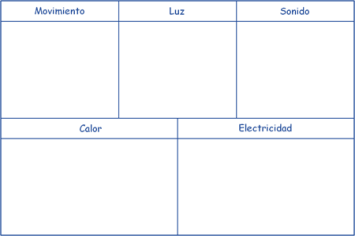 Entregar ejercicios sobre el tema para que los resuelvan.Invitar a que comparen sus productos.CIERREMostrar imágenes donde se ejemplifique los diferentes tipos de energía: sonido, movimiento, electricidad, calor y luz para que los alumnos seleccionen el correcto.RECURSO.- Ejercicio.CRITERIO.- Reconocen las diferentes manifestaciones de la energía.INICIO Preguntar: ¿Sabes qué es la energía?, ¿Dónde la puedes encontrar?  DESARROLLOExplicar: Energía es la capacidad de generar movimiento o lograr la transformación de algo.  La energía no puede crearse ni destruirse, sólo se puede cambiar de una forma a otra, por ejemplo, cuando la energía eléctrica se transforma en movimiento en un ventilador. La energía puede manifestarse de diferentes maneras: en movimiento, luz, sonido, calor y electricidad.- Movimiento: Es el cambio de posición en el espacio de algún cuerpo de acuerdo con un observador físico.- Luz: Se llama luz a la parte de la radiación electromagnética que puede ser percibida por el ojo humano. - Sonido: es una "perturbación" que se propaga en los medios materiales (gases, líquidos y sólidos) y que nuestro sentido del oído puede percibir.- Calor: es el proceso de transferencia de energía térmica entre diferentes cuerpos o diferentes zonas de un mismo cuerpo que se encuentran a distintas temperaturas. - Electricidad: es el conjunto de fenómenos físicos relacionados con la presencia y flujo de cargas eléctricas. Se manifiesta en una gran variedad de fenómenos como los rayos, la electricidad estática, la inducción electromagnética o el flujo de corriente eléctrica.Indicar: Escribe y responde en tu cuaderno las siguientes preguntas:¿Qué es la energía?  Es la capacidad de generar movimiento o lograr la transformación de algo.  ¿De qué maneras puede manifestarse la energía? Movimiento, luz, sonido, calor y electricidad. Pedir que dibujen un ejemplo de cada una de estas manifestaciones en una tabla como la siguiente:Entregar ejercicios sobre el tema para que los resuelvan.Invitar a que comparen sus productos.CIERREMostrar imágenes donde se ejemplifique los diferentes tipos de energía: sonido, movimiento, electricidad, calor y luz para que los alumnos seleccionen el correcto.RECURSOS DIDÁCTICOSINICIO Preguntar: ¿Sabes qué es la energía?, ¿Dónde la puedes encontrar?  DESARROLLOExplicar: Energía es la capacidad de generar movimiento o lograr la transformación de algo.  La energía no puede crearse ni destruirse, sólo se puede cambiar de una forma a otra, por ejemplo, cuando la energía eléctrica se transforma en movimiento en un ventilador. La energía puede manifestarse de diferentes maneras: en movimiento, luz, sonido, calor y electricidad.- Movimiento: Es el cambio de posición en el espacio de algún cuerpo de acuerdo con un observador físico.- Luz: Se llama luz a la parte de la radiación electromagnética que puede ser percibida por el ojo humano. - Sonido: es una "perturbación" que se propaga en los medios materiales (gases, líquidos y sólidos) y que nuestro sentido del oído puede percibir.- Calor: es el proceso de transferencia de energía térmica entre diferentes cuerpos o diferentes zonas de un mismo cuerpo que se encuentran a distintas temperaturas. - Electricidad: es el conjunto de fenómenos físicos relacionados con la presencia y flujo de cargas eléctricas. Se manifiesta en una gran variedad de fenómenos como los rayos, la electricidad estática, la inducción electromagnética o el flujo de corriente eléctrica.Indicar: Escribe y responde en tu cuaderno las siguientes preguntas:¿Qué es la energía?  Es la capacidad de generar movimiento o lograr la transformación de algo.  ¿De qué maneras puede manifestarse la energía? Movimiento, luz, sonido, calor y electricidad. Pedir que dibujen un ejemplo de cada una de estas manifestaciones en una tabla como la siguiente:Entregar ejercicios sobre el tema para que los resuelvan.Invitar a que comparen sus productos.CIERREMostrar imágenes donde se ejemplifique los diferentes tipos de energía: sonido, movimiento, electricidad, calor y luz para que los alumnos seleccionen el correcto.Ejercicios.PÁGINAS DEL LIBRO DEL ALUMNO.- 131 - 133Notas:___________________________________________________________________________________________________________________________ ________________________________________________________________________________________________________________________________Notas:___________________________________________________________________________________________________________________________ ________________________________________________________________________________________________________________________________APRENDIZAJES ESPERADOSCONTENIDOSTEMA DE LA SESIÓNDescribe diversas manifestaciones de energía: movimiento, luz, sonido, calor y electricidad, y sus transformaciones en el entorno.Manifestaciones de la energía: movimiento, luz, sonido, calor y electricidad.La energía en la vida cotidiana.SECUENCIA DIDÁCTICAEVALUACIÓNINICIO Preguntar: ¿En cuáles situaciones puedes observar la energía?, ¿Para qué utilizas la energía?DESARROLLOExplicar: La energía está presente en todo momento durante nuestra vida cotidiana, la podemos observar en diferentes situaciones:- La energía eléctrica al utilizar aparatos eléctricos como computadoras, televisores, refrigeradores, etc.- La energía calorífica producida por el sol.- El movimiento de los automóviles, camiones y máquinas.- El movimiento producido por un ventilador.- La luz producida por una lámpara eléctrica. - El sonido producido por la maquinaria de una empresa. Entregar ejercicios en los que se muestran imágenes de actividades o situaciones donde se observan las diferentes manifestaciones de la energía, para que escriban debajo de ellas a cuál se refiere. Invitar a que comparen sus respuestas.CIERREEntregar ejercicios sobre el tema para que los resuelvan.Invitar a que comparen sus productos.RECURSO.- Ejercicio.CRITERIO.- Identifican las presencia de la energía en la vida cotidiana.  INICIO Preguntar: ¿En cuáles situaciones puedes observar la energía?, ¿Para qué utilizas la energía?DESARROLLOExplicar: La energía está presente en todo momento durante nuestra vida cotidiana, la podemos observar en diferentes situaciones:- La energía eléctrica al utilizar aparatos eléctricos como computadoras, televisores, refrigeradores, etc.- La energía calorífica producida por el sol.- El movimiento de los automóviles, camiones y máquinas.- El movimiento producido por un ventilador.- La luz producida por una lámpara eléctrica. - El sonido producido por la maquinaria de una empresa. Entregar ejercicios en los que se muestran imágenes de actividades o situaciones donde se observan las diferentes manifestaciones de la energía, para que escriban debajo de ellas a cuál se refiere. Invitar a que comparen sus respuestas.CIERREEntregar ejercicios sobre el tema para que los resuelvan.Invitar a que comparen sus productos.RECURSOS DIDÁCTICOSINICIO Preguntar: ¿En cuáles situaciones puedes observar la energía?, ¿Para qué utilizas la energía?DESARROLLOExplicar: La energía está presente en todo momento durante nuestra vida cotidiana, la podemos observar en diferentes situaciones:- La energía eléctrica al utilizar aparatos eléctricos como computadoras, televisores, refrigeradores, etc.- La energía calorífica producida por el sol.- El movimiento de los automóviles, camiones y máquinas.- El movimiento producido por un ventilador.- La luz producida por una lámpara eléctrica. - El sonido producido por la maquinaria de una empresa. Entregar ejercicios en los que se muestran imágenes de actividades o situaciones donde se observan las diferentes manifestaciones de la energía, para que escriban debajo de ellas a cuál se refiere. Invitar a que comparen sus respuestas.CIERREEntregar ejercicios sobre el tema para que los resuelvan.Invitar a que comparen sus productos.Ejercicios.PÁGINAS DEL LIBRO DEL ALUMNO.- 131 - 133Notas:___________________________________________________________________________________________________________________________ ________________________________________________________________________________________________________________________________Notas:___________________________________________________________________________________________________________________________ ________________________________________________________________________________________________________________________________La economía mundialLa economía mundialAprendizajes esperados:Contenidos:- Distingue diferencias entre el consumo responsable y el consumismo en diferentes países del mundo.- Consumo responsable y consumismo.- Condiciones sociales, económicas y culturales de países representativos que inciden en las diferencias en el consumo.Eje temático:Competencias que se favorecen: Componentes económicos.Reflexión de las diferencias socioeconómicas.APRENDIZAJES ESPERADOSCONTENIDOSTEMA DE LA SESIÓNDistingue diferencias entre el consumo responsable y el consumismo en diferentes países del mundo.Consumo responsable y consumismo.Consumo responsable y consumismo.SECUENCIA DIDÁCTICAEVALUACIÓNINICIO Preguntar: ¿Qué es una necesidad básica?, ¿Qué necesidades básicas tienen los habitantes de países subdesarrollados?, ¿Qué es el consumo responsable?DESARROLLOExplicar: El consumismo puede referirse tanto a la acumulación, compra o consumo de bienes y servicios considerados no esenciales, como al sistema político y económico que promueve la adquisición competitiva de riqueza como signo de status y prestigio dentro de un grupo social. El consumo a gran escala en la sociedad contemporánea compromete seriamente los recursos naturales y el equilibrio ecológico. CIERREIndicar: Realiza una lista  de productos que tengas en casa, considerados como necesarios y otra de objetos que no sean necesarios. Invitar a que comenten sus respuestas. Entregar ejercicios sobre el tema para que los resuelvan. RECURSO.- Ejercicio. CRITERIO.- Reconocen productos necesario e innecesarios. INICIO Preguntar: ¿Qué es una necesidad básica?, ¿Qué necesidades básicas tienen los habitantes de países subdesarrollados?, ¿Qué es el consumo responsable?DESARROLLOExplicar: El consumismo puede referirse tanto a la acumulación, compra o consumo de bienes y servicios considerados no esenciales, como al sistema político y económico que promueve la adquisición competitiva de riqueza como signo de status y prestigio dentro de un grupo social. El consumo a gran escala en la sociedad contemporánea compromete seriamente los recursos naturales y el equilibrio ecológico. CIERREIndicar: Realiza una lista  de productos que tengas en casa, considerados como necesarios y otra de objetos que no sean necesarios. Invitar a que comenten sus respuestas. Entregar ejercicios sobre el tema para que los resuelvan. RECURSOS DIDÁCTICOSINICIO Preguntar: ¿Qué es una necesidad básica?, ¿Qué necesidades básicas tienen los habitantes de países subdesarrollados?, ¿Qué es el consumo responsable?DESARROLLOExplicar: El consumismo puede referirse tanto a la acumulación, compra o consumo de bienes y servicios considerados no esenciales, como al sistema político y económico que promueve la adquisición competitiva de riqueza como signo de status y prestigio dentro de un grupo social. El consumo a gran escala en la sociedad contemporánea compromete seriamente los recursos naturales y el equilibrio ecológico. CIERREIndicar: Realiza una lista  de productos que tengas en casa, considerados como necesarios y otra de objetos que no sean necesarios. Invitar a que comenten sus respuestas. Entregar ejercicios sobre el tema para que los resuelvan. EjerciciosPÁGINAS DEL LIBRO DEL ALUMNO.-  136 - 141Notas:___________________________________________________________________________________________________________________________ ________________________________________________________________________________________________________________________________Notas:___________________________________________________________________________________________________________________________ ________________________________________________________________________________________________________________________________APRENDIZAJES ESPERADOSCONTENIDOSTEMA DE LA SESIÓNDistingue diferencias entre el consumo responsable y el consumismo en diferentes países del mundo.Condiciones sociales, económicas y culturales de países representativos que inciden en las diferencias en el consumo.Condiciones sociales, económicas y culturales de países representativos que inciden en las diferencias en el consumo.SECUENCIA DIDÁCTICAEVALUACIÓNINICIO Preguntar: ¿Qué es el consumismo?, ¿Qué países son considerados como consumistas?, ¿Qué condiciones económicas tienen los países consumistas?DESARROLLOExplicar: La diferencia de desarrollo entre países se debe a múltiples causas, no únicamente a las de tipo económico. Esas causas tienen a la vez un origen interno como externo. No todos los Estados tienen el mismo grado de organización social, ni similares estructuras productivas, ni parecidos recursos financieros, ni modos de vida equiparables. CIERREEntregar ejercicios sobre el tema para que los contesten. Invitar a que compartan sus respuestas.  RECURSO.- Ejercicio.CRITERIO.- Reconocen las condiciones sociales, económicas y culturales de algunos países. INICIO Preguntar: ¿Qué es el consumismo?, ¿Qué países son considerados como consumistas?, ¿Qué condiciones económicas tienen los países consumistas?DESARROLLOExplicar: La diferencia de desarrollo entre países se debe a múltiples causas, no únicamente a las de tipo económico. Esas causas tienen a la vez un origen interno como externo. No todos los Estados tienen el mismo grado de organización social, ni similares estructuras productivas, ni parecidos recursos financieros, ni modos de vida equiparables. CIERREEntregar ejercicios sobre el tema para que los contesten. Invitar a que compartan sus respuestas.  RECURSOS DIDÁCTICOSINICIO Preguntar: ¿Qué es el consumismo?, ¿Qué países son considerados como consumistas?, ¿Qué condiciones económicas tienen los países consumistas?DESARROLLOExplicar: La diferencia de desarrollo entre países se debe a múltiples causas, no únicamente a las de tipo económico. Esas causas tienen a la vez un origen interno como externo. No todos los Estados tienen el mismo grado de organización social, ni similares estructuras productivas, ni parecidos recursos financieros, ni modos de vida equiparables. CIERREEntregar ejercicios sobre el tema para que los contesten. Invitar a que compartan sus respuestas.  Ejercicios.PÁGINAS DEL LIBRO DEL ALUMNO.-  136 - 141Notas:___________________________________________________________________________________________________________________________ ________________________________________________________________________________________________________________________________Notas:___________________________________________________________________________________________________________________________ ________________________________________________________________________________________________________________________________La Edad Media en Europa y el acontecer de Oriente en esta épocaLa Edad Media en Europa y el acontecer de Oriente en esta épocaAprendizajes esperados:Contenidos:- Identifica las características económicas y políticas del Imperio bizantino y su importancia para la difusión de la cultura entre Oriente y Occidente.- Distingue la importancia de las Cruzadas para el desarrollo del comercio y el intercambio cultural entre Europa y Asia.Temas para comprender el periodo¿Cuáles fueron las principales características que prevalecieron en Europa y Asia entre los siglos V y XV?- El Imperio bizantino: La iglesia y la cultura bizantina. Las Cruzadas.Competencias que se favorecen: Competencias que se favorecen: - Comprensión del tiempo y del espacio históricos.                                        - Manejo de información histórica.- Formación de una  conciencia histórica para la convivencia.- Comprensión del tiempo y del espacio históricos.                                        - Manejo de información histórica.- Formación de una  conciencia histórica para la convivencia.APRENDIZAJES ESPERADOSCONTENIDOSTEMA DE LA SESIÓNIdentifica las características económicas y políticas del Imperio bizantino y su importancia para la difusión de la cultura entre Oriente y Occidente.El Imperio bizantino: La iglesia y la cultura bizantina. Las Cruzadas.El imperio bizantino.SECUENCIA DIDÁCTICAEVALUACIÓNINICIO Preguntar: ¿Qué sucedió con el Imperio Romano de Oriente?, ¿Cuáles fueron las causas del declive del Imperio Romano de Oriente?DESARROLLOExplicar: El Imperio Romano de Oriente tenía su capital en Bizancio, en las orillas del mar Bósforo. Por esta razón se le llama Imperio bizantino. Bizancio, llamada Constantinopla en honor de su emperador Constantino El Grande, fue uno de los grandes transmisores de la cultura clásica a través de la Edad Media. Su situación como cruce de rutas comerciales, lo convirtió en el centro de la cultura mundial, ya que era el punto de contacto entre el Occidente bárbaro y el Oriente rico y floreciente.Indicar: Copia y completa el siguiente esquema en tu cuaderno: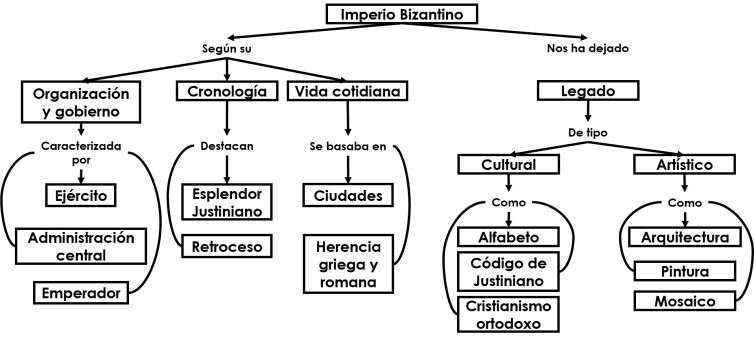 CIERREEntregar ejercicios sobre el tema para que los resuelvan.RECURSO.- Ejercicio.CRITERIO.- Identifican las características del imperio bizantino.INICIO Preguntar: ¿Qué sucedió con el Imperio Romano de Oriente?, ¿Cuáles fueron las causas del declive del Imperio Romano de Oriente?DESARROLLOExplicar: El Imperio Romano de Oriente tenía su capital en Bizancio, en las orillas del mar Bósforo. Por esta razón se le llama Imperio bizantino. Bizancio, llamada Constantinopla en honor de su emperador Constantino El Grande, fue uno de los grandes transmisores de la cultura clásica a través de la Edad Media. Su situación como cruce de rutas comerciales, lo convirtió en el centro de la cultura mundial, ya que era el punto de contacto entre el Occidente bárbaro y el Oriente rico y floreciente.Indicar: Copia y completa el siguiente esquema en tu cuaderno:CIERREEntregar ejercicios sobre el tema para que los resuelvan.RECURSOS DIDÁCTICOSINICIO Preguntar: ¿Qué sucedió con el Imperio Romano de Oriente?, ¿Cuáles fueron las causas del declive del Imperio Romano de Oriente?DESARROLLOExplicar: El Imperio Romano de Oriente tenía su capital en Bizancio, en las orillas del mar Bósforo. Por esta razón se le llama Imperio bizantino. Bizancio, llamada Constantinopla en honor de su emperador Constantino El Grande, fue uno de los grandes transmisores de la cultura clásica a través de la Edad Media. Su situación como cruce de rutas comerciales, lo convirtió en el centro de la cultura mundial, ya que era el punto de contacto entre el Occidente bárbaro y el Oriente rico y floreciente.Indicar: Copia y completa el siguiente esquema en tu cuaderno:CIERREEntregar ejercicios sobre el tema para que los resuelvan.Ejercicios.PÁGINAS DEL LIBRO DEL ALUMNO.-   91-92Notas:___________________________________________________________________________________________________________________________ ________________________________________________________________________________________________________________________________Notas:___________________________________________________________________________________________________________________________ ________________________________________________________________________________________________________________________________APRENDIZAJES ESPERADOSCONTENIDOSTEMA DE LA SESIÓNDistingue la importancia de las Cruzadas para el desarrollo del comercio y el intercambio cultural entre Europa y Asia.El Imperio bizantino: La iglesia y la cultura bizantina. Las Cruzadas.Las Cruzadas.SECUENCIA DIDÁCTICAEVALUACIÓNINICIO Preguntar: ¿Qué fueron las cruzadas?, ¿Para qué fueron las cruzadas?, ¿Quiénes participaban en las cruzadas?DESARROLLOExplicar: Se designan como cruzadas a las expediciones que, bajo el patrocinio de la Iglesia emprendieron los cristianos contra el Islam con el fin de rescatar el Santo Sepulcro y para defender luego el reino cristiano de Jerusalén. La palabra "Cruzada" fue la "guerra a los infieles o herejes, hecha con asentimiento o en defensa de la Iglesia". Aunque durante la Edad Media las guerras de esta naturaleza fueron frecuentes y numerosas, sólo han conservado la denominación de "Cruzada" las que se emprendieron desde 1096 a 1291. Las Cruzadas fueron ocho; Cuatro a Palestina, dos a Egipto, una a Constantinopla y otra a África del Norte. Indicar: Copia y completa el siguiente esquema en tu cuaderno: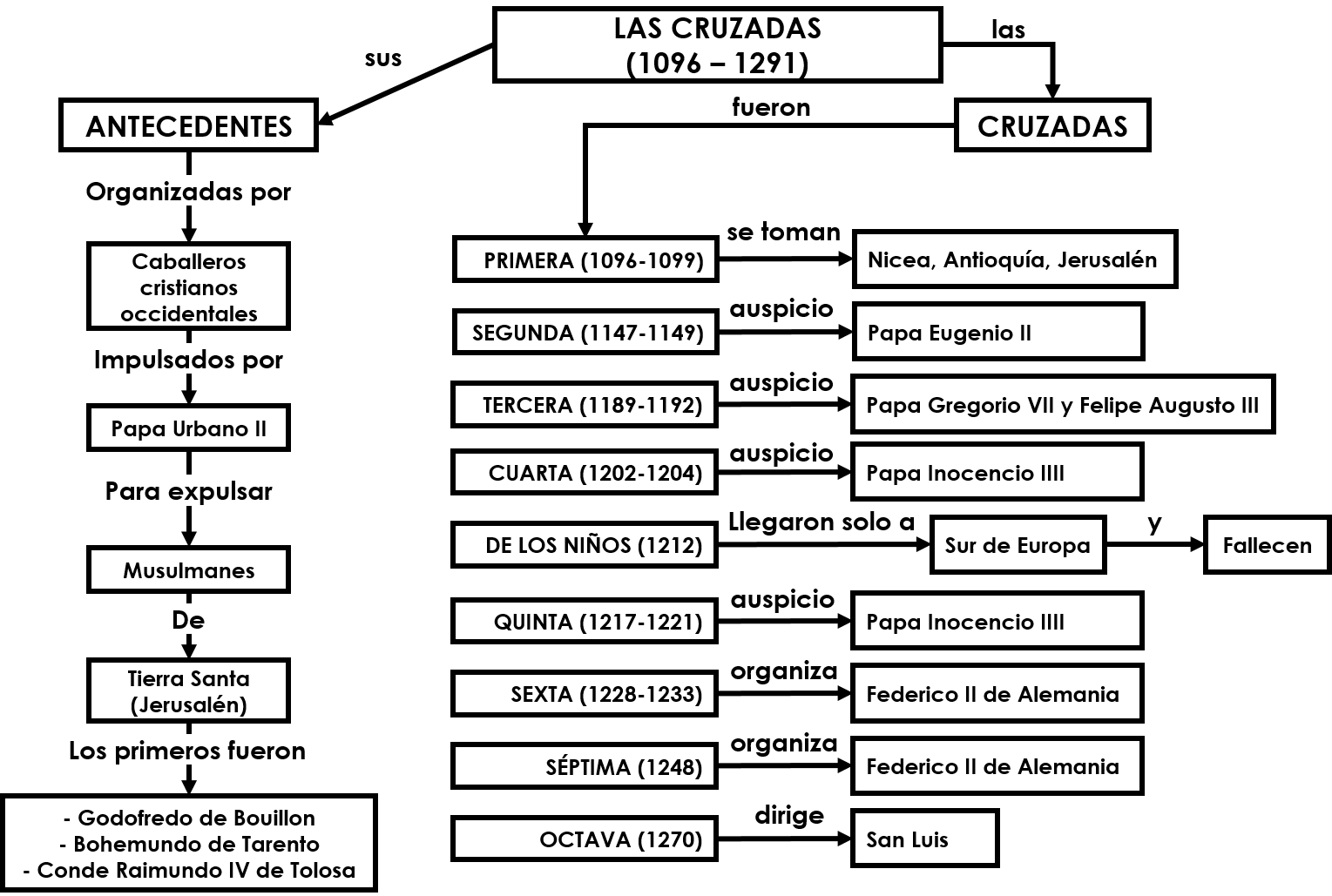 CIERREEntregar ejercicios sobre el tema para que los resuelvan.RECURSO.- Ejercicio.CRITERIO.- Identifican las características de las cruzadas.INICIO Preguntar: ¿Qué fueron las cruzadas?, ¿Para qué fueron las cruzadas?, ¿Quiénes participaban en las cruzadas?DESARROLLOExplicar: Se designan como cruzadas a las expediciones que, bajo el patrocinio de la Iglesia emprendieron los cristianos contra el Islam con el fin de rescatar el Santo Sepulcro y para defender luego el reino cristiano de Jerusalén. La palabra "Cruzada" fue la "guerra a los infieles o herejes, hecha con asentimiento o en defensa de la Iglesia". Aunque durante la Edad Media las guerras de esta naturaleza fueron frecuentes y numerosas, sólo han conservado la denominación de "Cruzada" las que se emprendieron desde 1096 a 1291. Las Cruzadas fueron ocho; Cuatro a Palestina, dos a Egipto, una a Constantinopla y otra a África del Norte. Indicar: Copia y completa el siguiente esquema en tu cuaderno:CIERREEntregar ejercicios sobre el tema para que los resuelvan.RECURSOS DIDÁCTICOSINICIO Preguntar: ¿Qué fueron las cruzadas?, ¿Para qué fueron las cruzadas?, ¿Quiénes participaban en las cruzadas?DESARROLLOExplicar: Se designan como cruzadas a las expediciones que, bajo el patrocinio de la Iglesia emprendieron los cristianos contra el Islam con el fin de rescatar el Santo Sepulcro y para defender luego el reino cristiano de Jerusalén. La palabra "Cruzada" fue la "guerra a los infieles o herejes, hecha con asentimiento o en defensa de la Iglesia". Aunque durante la Edad Media las guerras de esta naturaleza fueron frecuentes y numerosas, sólo han conservado la denominación de "Cruzada" las que se emprendieron desde 1096 a 1291. Las Cruzadas fueron ocho; Cuatro a Palestina, dos a Egipto, una a Constantinopla y otra a África del Norte. Indicar: Copia y completa el siguiente esquema en tu cuaderno:CIERREEntregar ejercicios sobre el tema para que los resuelvan.Ejercicios.PÁGINAS DEL LIBRO DEL ALUMNO.-   93Notas:___________________________________________________________________________________________________________________________ ________________________________________________________________________________________________________________________________Notas:___________________________________________________________________________________________________________________________ ________________________________________________________________________________________________________________________________Los pilares del gobierno democráticoLos pilares del gobierno democráticoLos pilares del gobierno democráticoAprendizajes esperados:Ámbito:Contenidos:- Valora las fortalezas de un gobierno democrático.AulaFortalezas de un gobierno democráticoCuáles son las características de un gobierno democrático. Qué papel tiene la ciudadanía en un sistema político democrático. Qué se entiende por “División de Poderes”. Qué función desempeña dicha división. Cómo regulan los derechos humanos el papel de la autoridad. Cómo influye en el gobierno la participación ciudadana legalmente aceptada. Qué importancia tiene la participación ciudadana en la vida democrática de un país.Competencias que se favorecen: Competencias que se favorecen: Competencias que se favorecen: - Apego a la legalidad y sentido de justicia.                                                       - Comprensión y aprecio por la democracia.- Apego a la legalidad y sentido de justicia.                                                       - Comprensión y aprecio por la democracia.- Apego a la legalidad y sentido de justicia.                                                       - Comprensión y aprecio por la democracia.APRENDIZAJES ESPERADOSCONTENIDOSTEMA DE LA SESIÓNValora las fortalezas de un gobierno democrático. Cómo regulan los derechos humanos el papel de la autoridad. Cómo influye en el gobierno la participación ciudadana legalmente aceptada. Qué importancia tiene la participación ciudadana en la vida democrática de un país.Participación ciudadana en la democracia.SECUENCIA DIDÁCTICAEVALUACIÓNINICIO Preguntar: ¿Cómo regulan las autoridades los derechos humanos?DESARROLLOExplicar que la participación de la ciudadanía en asuntos colectivos es necesaria para que marche la democracia, ya que es el gobierno del pueblo. La soberanía, la libertad individual e igualdad son fortalezas de la democracia. El derecho a participar en asuntos sociales y político es un derecho de los ciudadanos. La CNDH es el encargado de promover y proteger los derechos de los mexicanos.Mencionar que la sociedad puede formar organizaciones no gubernamental, con la finalidad de observar a grupos vulnerables que estén en desventaja para ejercer sus derechos y libertades.Pedir que anoten y completen la siguiente información en su cuaderno:- La soberanía, la libertad individual e igualdad son fortalezas de la democracia.- La CNDH es el encargado de promover y proteger los derechos de los mexicanos. - Los derechos humanos garantizan que las personas pueden disfrutar bienes y libertades para tener una vida digna.Socializar las respuestas para aclarar dudas entre todo el grupo.CIERREEntregar ejercicios en los que identifiquen en diferentes situaciones y describan qué derechos se están ejerciendo y cuáles no.Invitar a que socialicen sus respuestas.RECURSO.- Ejercicio.CRITERIO.- Identifican la importancia de la participación ciudadana en la democracia del país.INICIO Preguntar: ¿Cómo regulan las autoridades los derechos humanos?DESARROLLOExplicar que la participación de la ciudadanía en asuntos colectivos es necesaria para que marche la democracia, ya que es el gobierno del pueblo. La soberanía, la libertad individual e igualdad son fortalezas de la democracia. El derecho a participar en asuntos sociales y político es un derecho de los ciudadanos. La CNDH es el encargado de promover y proteger los derechos de los mexicanos.Mencionar que la sociedad puede formar organizaciones no gubernamental, con la finalidad de observar a grupos vulnerables que estén en desventaja para ejercer sus derechos y libertades.Pedir que anoten y completen la siguiente información en su cuaderno:- La soberanía, la libertad individual e igualdad son fortalezas de la democracia.- La CNDH es el encargado de promover y proteger los derechos de los mexicanos. - Los derechos humanos garantizan que las personas pueden disfrutar bienes y libertades para tener una vida digna.Socializar las respuestas para aclarar dudas entre todo el grupo.CIERREEntregar ejercicios en los que identifiquen en diferentes situaciones y describan qué derechos se están ejerciendo y cuáles no.Invitar a que socialicen sus respuestas.RECURSOS DIDÁCTICOSINICIO Preguntar: ¿Cómo regulan las autoridades los derechos humanos?DESARROLLOExplicar que la participación de la ciudadanía en asuntos colectivos es necesaria para que marche la democracia, ya que es el gobierno del pueblo. La soberanía, la libertad individual e igualdad son fortalezas de la democracia. El derecho a participar en asuntos sociales y político es un derecho de los ciudadanos. La CNDH es el encargado de promover y proteger los derechos de los mexicanos.Mencionar que la sociedad puede formar organizaciones no gubernamental, con la finalidad de observar a grupos vulnerables que estén en desventaja para ejercer sus derechos y libertades.Pedir que anoten y completen la siguiente información en su cuaderno:- La soberanía, la libertad individual e igualdad son fortalezas de la democracia.- La CNDH es el encargado de promover y proteger los derechos de los mexicanos. - Los derechos humanos garantizan que las personas pueden disfrutar bienes y libertades para tener una vida digna.Socializar las respuestas para aclarar dudas entre todo el grupo.CIERREEntregar ejercicios en los que identifiquen en diferentes situaciones y describan qué derechos se están ejerciendo y cuáles no.Invitar a que socialicen sus respuestas.Ejercicios.Imágenes.PÁGINAS DEL LIBRO DEL ALUMNO.- 140-147Notas:___________________________________________________________________________________________________________________________ ________________________________________________________________________________________________________________________________Notas:___________________________________________________________________________________________________________________________ ________________________________________________________________________________________________________________________________Aprendizajes esperados:Competencias que se favorecen:Lenguaje artístico:Interpreta libremente un baile popular mexicano o latinoamericano.- Artística y cultural.- Expresión corporal y danza.EjeEjeEjeApreciaciónExpresiónContextualizaciónSelección de un baile popular mexicano o latinoamericano a partir de sus características.Ejecución libre de un baile popular integrando los elementos que lo caracterizan.Indagación sobre los bailes populares que se bailan actualmente o en alguna otra época en su comunidad.APRENDIZAJES ESPERADOSCONTENIDOSTEMA DE LA SESIÓNInterpreta libremente un baile popular mexicano o latinoamericano.- Ejecución libre de un baile popular integrando los elementos que lo caracterizan.- Indagación sobre los bailes populares que se bailan actualmente o en alguna otra época en su comunidad.Construcción de baile popular mexicano.SECUENCIA DIDÁCTICAEVALUACIÓNINICIO Preguntar: ¿Qué baile popular mexicano o latinoamericana te gusta?, ¿Por qué? DESARROLLOOrganizar equipos de cuatro o cinco integrantes para que seleccionen un baile popular mexicano o latinoamericano.Pedir que busquen una canción que se relacione con el baile que seleccionaron.Solicitar que en cada equipo realicen una coreografía según las características del baile que seleccionaron.CIERREInvitar a que despejen el centro del salón para que representen el baile con su equipo.Preguntar: ¿Cómo fue tu experiencia al realizar el baile que seleccionaron?, ¿Fue fácil?, ¿Por qué?RECURSO.- Coreografía.CRITERIO.- Identifican las características del baile popular para realizar una coreografía.INICIO Preguntar: ¿Qué baile popular mexicano o latinoamericana te gusta?, ¿Por qué? DESARROLLOOrganizar equipos de cuatro o cinco integrantes para que seleccionen un baile popular mexicano o latinoamericano.Pedir que busquen una canción que se relacione con el baile que seleccionaron.Solicitar que en cada equipo realicen una coreografía según las características del baile que seleccionaron.CIERREInvitar a que despejen el centro del salón para que representen el baile con su equipo.Preguntar: ¿Cómo fue tu experiencia al realizar el baile que seleccionaron?, ¿Fue fácil?, ¿Por qué?RECURSOS DIDÁCTICOSINICIO Preguntar: ¿Qué baile popular mexicano o latinoamericana te gusta?, ¿Por qué? DESARROLLOOrganizar equipos de cuatro o cinco integrantes para que seleccionen un baile popular mexicano o latinoamericano.Pedir que busquen una canción que se relacione con el baile que seleccionaron.Solicitar que en cada equipo realicen una coreografía según las características del baile que seleccionaron.CIERREInvitar a que despejen el centro del salón para que representen el baile con su equipo.Preguntar: ¿Cómo fue tu experiencia al realizar el baile que seleccionaron?, ¿Fue fácil?, ¿Por qué?Grabadora.PÁGINAS DEL LIBRO DEL ALUMNO.-  Notas:___________________________________________________________________________________________________________________________ ________________________________________________________________________________________________________________________________Notas:___________________________________________________________________________________________________________________________ ________________________________________________________________________________________________________________________________